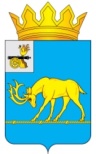 МУНИЦИПАЛЬНОЕ ОБРАЗОВАНИЕ «ТЕМКИНСКИЙ РАЙОН» СМОЛЕНСКОЙ ОБЛАСТИТЕМКИНСКИЙ РАЙОННЫЙ СОВЕТ ДЕПУТАТОВР Е Ш Е Н И Еот 27 января 2023 года                                                                                                № 6  О внесении изменений в решение Темкинского районного Совета депутатов от 28.05.2021 №36 «Об утверждении Положения об организации и проведении общественных обсуждений или публичных слушаний по вопросам градостроительной деятельности на территории  муниципального образования «Темкинский район» Смоленской областиВ соответствии с Градостроительным кодексом РФ, Федеральным законом  от 06.10.2003 №131-ФЗ «Об общих принципах организации местного самоуправления в Российской Федерации»,   Уставом муниципального образования «Темкинский район» Смоленской области (новая редакция)                       (с изменениями), решением постоянной комиссии по законности и правопорядкуТемкинский  районный  Совет  депутатов  р е ш и л:1. Внести в решение Темкинского районного Совета депутатов от 28.05.2021 №36 «Об утверждении Положения об организации и проведении общественных обсуждений или публичных слушаний по вопросам градостроительной деятельности на территории  муниципального образования «Темкинский район» Смоленской области следующие изменения: 1.1. часть 3 раздела 3 дополнить абзацами следующего содержания:«Проект, подлежащий рассмотрению на общественных обсуждениях, и информационные материалы к нему должны быть размещены на официальном сайте Администрации муниципального образования «Темкинский район» Смоленской области в информационно-телекоммуникационной сети «Интернет» (далее  - официальный сайт) и (или) в государственной или муниципальной информационной системе, обеспечивающей проведение общественных обсуждений с использованием информационно-телекоммуникационной сети «Интернет», либо на региональном портале государственных и муниципальных услуг (далее - информационные системы).Проект, подлежащий рассмотрению на публичных слушаниях, и информационные материалы к нему должны быть размещены на официальном сайте.»;1.2. пункт 2 части 3 раздела 5 изложить в следующей редакции:«2) В письменной форме или в форме электронного документа в адрес организатора общественных обсуждений.»;1.3. пункт 2 части 4 раздела 6 изложить в следующей редакции:«2) В письменной форме или в форме электронного документа в адрес организатора публичных слушаний.»2. Настоящее решение вступает в силу со дня обнародования и подлежит размещению на официальном сайте в информационно-телекоммуникационной сети «Интернет».3. Контроль за исполнением настоящего решения возложить на постоянную комиссию по законности и правопорядку  (председатель А.Ф. Горностаева).Глава муниципального образования «Темкинский район»   Смоленской    областиПредседатель    Темкинского         районного    Совета    депутатовС.А. ГуляевЛ.Ю. Терёхина